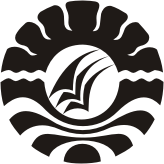 SKRIPSIPENINGKATAN KEMAMPUAN MENULIS KARANGAN NARASIMELALUI PENGGUNAAN METODE CRITICAL INCIDENT SISWA KELAS V SD INPRES KASSI-KASSI I KECAMATAN RAPPOCINI KOTA MAKASSARTIFFANY SHAHNAZ RUSLIPROGRAM STUDI PENDIDIKAN GURU SEKOLAH DASAR FAKULTAS ILMU PENDIDIKAN UNIVERSITAS NEGERI MAKASSAR2017